МБОУ  «Гимназия №26»	Провела  Торишняя Наталия Павловна,учитель 1-а класса2013 годОсновные задачи:-раскрыть смысл понятия «Красота любви»;-развивать устную речь;-учить брать интервью;-воспитывать чуткость;-воспитывать чувство прекрасного.Оборудование:-7 бумажных цветочков, на каждом из которых буква слова «мамочка»;-куклы Добринка и Добрёнок;-фотографии ребенка со своей мамой;-микрофон;-тетрадь-раскраска «Я красивый мир творю».Ход занятияВводная часть. (Слайд 1 Изображение одуванчика)Хоровая речевая разминка. Проснулся одуванчик                                           И к солнцу потянулся.                                           Увидел день пригожий                                           И сразу улыбнулся.Определение темы занятияБеседа- Ребята, а как вы думаете, почему одуванчик потянулся к солнышку? Правильно, он любит солнышко. А почему, как вы считаете?- А к кому тянут ручки маленькие детки? Правильно, к маме, потому что любят её как одуванчик солнышко. Тема нашего занятия сегодня «Красота любви». Как вы думаете, с чего начинается красота любви? Начните свой ответ так: красота любви начинается с любви… (к кому?) Подтверждение нашему ответу будут цветы, которые расцвели на доске, давайте из них составим слово(мамочка) Подведем итог нашей работы. Красота любви начинается с любви к маме.Интервью «Что значит «любить маму»?»     Ребята, так как мы с вами журналисты, я предлагаю вам взять интервью у наших гостей, и выяснить, что же значит «любить маму»? Встаньте, пожалуйста, подойдите к гостям и задайте им этот вопрос. Но сначала давайте вспомним правила успешного интервью. (Корреспонденту нужно представиться. Корреспондент должен быть вежлив, должен улыбаться, задавая вопрос. Не забывать про вежливые слова «пожалуйста», «спасибо») Подведем итог нашей работы. Отчёт редактору.(Дети отчитываются, начиная словами Я задал(а) свой вопрос… Мой респондент ответил, что …)Речевая деятельность. Подбираем слова-обращения к маме.      Ребята, завтра мы с вами будем отмечать праздник. Какой?        (8 Марта) В этот день мы особенно стараемся найти для мамы самые хорошие, добрые, нежные слова. Наши журналисты Добринка и Добрёнок хотят узнать, а как вы называете своих мам?(ответы детей)Работа со словарём.В словаре на стр.13(тетрадь-раскраска «Я красивый мир творю») предложены слова-обращения к маме. Раскрасьте, пожалуйста, наиболее понравившиеся слова-обращения к маме. Расскажите, кто какое слово подчеркнул?Знакомство с рассказом В.А Сухомлинского «Самая красивая»Чтение учителем рассказа В.А Сухомлинского «Самая красивая».САМАЯ КРАСИВАЯ     Маленькая девочка с мамой пошли в магазин. Засмотревшись на игрушки, девочка потерялась в толпе и заплакала. - Мама, где моя мама?Люди окружили девочку и спрашивают: - А как маму зовут? - Маму зовут… мама… мамочка…Люди улыбнулись и снова спрашивают: - Скажи, какая твоя мама? - Моя мама… самая красивая… - Какие у твоей мамы глаза? - Глаза у неё… самые добрые…Опять улыбнулись люди. Спрашивают: - Ну, скажи, какие у неё руки?- Руки у неё… самые ласковые…И объявили по радио: «Потерялась девочка. Её мама самая красивая, у неё самые добрые глаза и самые ласковые руки».     И мама сразу нашлась. Беседа по содержанию.Дети, что случилось с девочкой? А почему так произошло? Почему на все вопросы девочка так отвечала? Какой сделаем вывод: девочка очень любила свою маму. Для каждого человека его мама – самая красивая, самая лучшая. И действительно, то, что любишь, тот, кого любишь, всегда кажется самым красивым. Когда в сердце живёт любовь, тогда человек видит всю красоту, которая его окружает: красоту людей, красоту природы, красоту музыки и всего, что есть вокруг.Журналистский подарок «Устный журнал»Ребята, поскольку мы ещё журналисты, давайте подарим нашим гостям устный журнал со стихами. Но эти стихотворения вам нужно будет составить самим, выучить и хором произнести. (Работа в группах: детям раздаются четверостишия, разрезанные по строчкам. Дети в группах должны сложить стихотворения и выучить их. 6 групп – 6 стихотворений) Подведение итогов. Проверка выполнения работ.Кроссворд «Что можно подарить маме» Работа в тетради- раскраске стр. 27.Чтение стихотворений о подарках к 8 марта. А сейчас я хочу взять интервью у некоторых наших маленьких мужчин. Что можно подарить в подарок в женский день?Ну, а что в подарок мамеМы подарим в Женский день?Есть для этого немало Фантастических идей.     Ведь сюрприз готовить маме –      Это очень интересно.    Мы замесим тесто в ванной.    Или выстираем кресло.       Ну а я в подарок маме       Разрисую шкаф цветами.       Хорошо б и потолок,       Жаль, я ростом не высок.Изготовление открытки Дорогие дети, а сейчас я хочу предложить вам изготовить подарок прямо сейчас для ваших мам. Все, что вам пригодится, вы найдете в своих файлах. (Индивидуальная работа: изготовление детьми открыток под тихую музыку)Завершение занятия.Хоровое чтение стихотворения в тетради-раскраске «Давайте любовью наполним» Л. ТанинойЛюбовь – это лучшее чувство. В сердце оно живёт,Как солнышко всех согреваетИ радость всем людям даёт.Я тоже любовью наполнюГорячее сердце моё,И мамочке песню исполнюО том, как люблю я её.       Дорогие ребята, уважаемые гости! Сегодня мы ещё раз убедились, что красота любви способна творить чудеса. И мы обязательно сохраним это чувство на всю жизнь. Спасибо всем. Всего доброго! Будьте счастливы!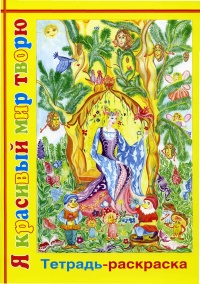 